BUNDES-OBERSTUFEN-REALGYMNASIUM Salzburg-Nonntal 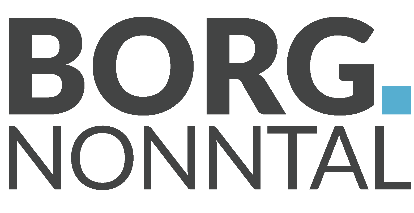 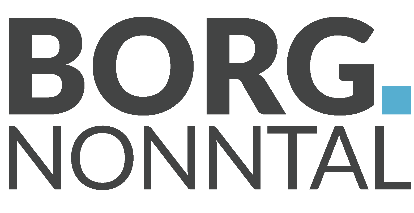 5020 SALZBURG, Josef-Preis-Allee 7, Tel. (FAX): 0662 842434(9)             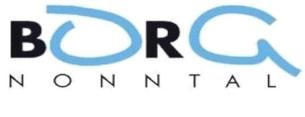 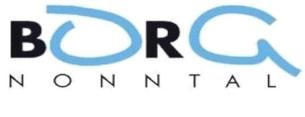 E-Mail: sekretariat@borgnonntal.at Homepage: http://www.borgnonntal.at               Anmeldeverfahren für das Schuljahr 2024/2025 Anmeldung:       Montag, 12. Februar bis Freitag, 1. März 2024: von 8 Uhr 00 bis 15 Uhr 00Wir freuen uns, wenn Sie von der online Anmeldung Gebrauch machen: Der Link ist ab 1.2. unter www.borgnonntal.at aufrufbar.Ein Ausdruck der online Anmeldung ist gemeinsam mit den anderen Unterlagen innerhalb des Anmeldezeitraums im Sekretariat abzugeben.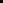 verpflichtender Eignungstest im Sportzweig: 5. Februar 2024 im Sportzentrum Rif, 8 Uhr 00Eine Teilnahme ist nur nach vorheriger Anmeldung möglich. Anmeldung bis 27. Jänner 2024, Eintritt Rif € 6,-  Schwerpunkt Musik:  verpflichtende Eignungsberatung am Mi. 31.1.2024 um 14.00 Uhr; Anmeldung unter sekretariat@borgnonntal.at; nähere Informationen dazu s. www.borgnonntal.at/musik  Zuweisung eines Schulplatzes durch das BORG als ErstwunschschuleSie werden ab Mitte März schriftlich verständigt, ob Ihr Kind einen Platz an unserer Schule erhält. Der vorläufig zugewiesene Schulplatz ist verbindlich, sofern im Jahreszeugnis die Aufnahmevoraussetzungen erfüllt werden.  Eine Nichtannahme eines zugewiesenen Schulplatzes muss der Schule schriftlich bekannt gegeben werden. Reihungskriterien gültig für alle Schulzweige Semesternachricht (+ Ergebnis Eignungstest im Sportzweig) Geschwister an der Schule Jahreszeugnis der 3.KlasseWohnort  Weitere Informationen:  https://www.bildung-sbg.gv.at/quicklinks/schuelerinnen-aufnahmsverfahren/  mitzubringen sind (Dokumente Original + Kopie):ausgefülltes Anmeldeformular + 1PassfotoStaatsbürgerschaftsnachweis (oder Reisepass) Geburtsurkunde MeldezettelSozialversicherungsnachweisNachweis des Religionsbekenntnisses (z.B.Taufschein)Jahreszeugnis 3.KlasseSemesternachricht (8.Schulstufe bereits abgeschlossen: Vorlage des Jahreszeugnisses + die Semesternachricht der aktuell besuchten Schule)Bewerbungs-/Motivationsschreiben: Schwerpunkt NAWI und InformatikVerpflichtender Eignungstest: Schwerpunkt SportVerpflichtende Eignungsberatung: Schwerpunkt Musik